ŞEHİT OSMAN EVSAHİBİOĞLU ORTAOKULUDEĞERLERİMİZÖğrencilerimizi temel değerlerimizle hemhal olan onları içselleştiren bireyler olarak yetiştirme en büyük idaelimiz. 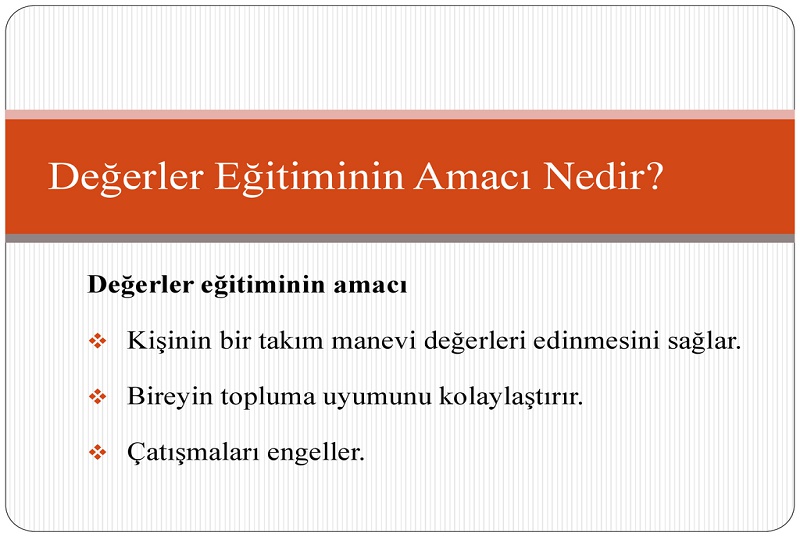 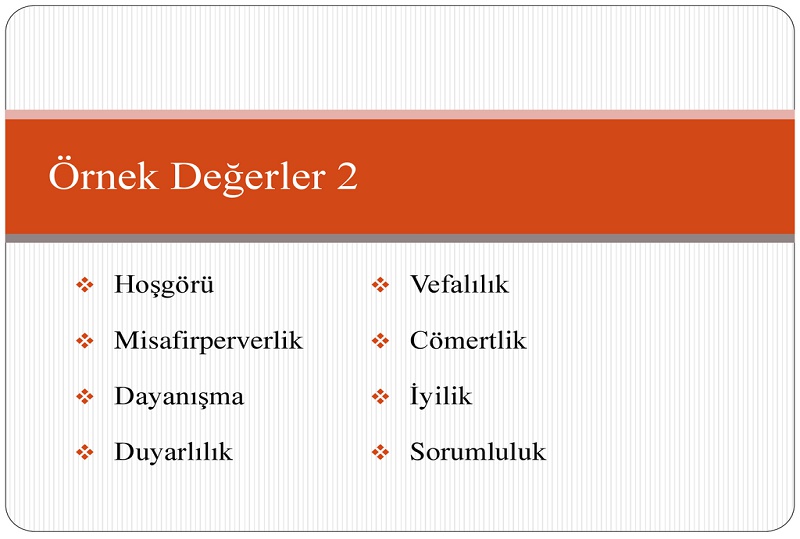 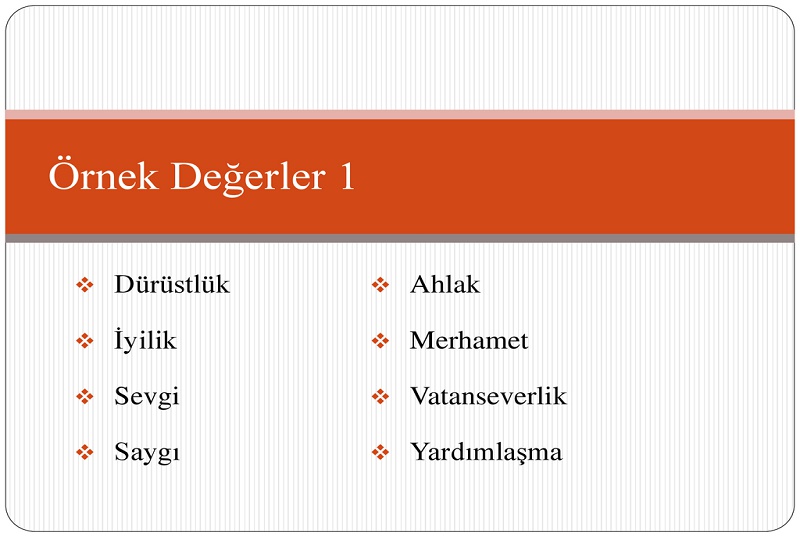 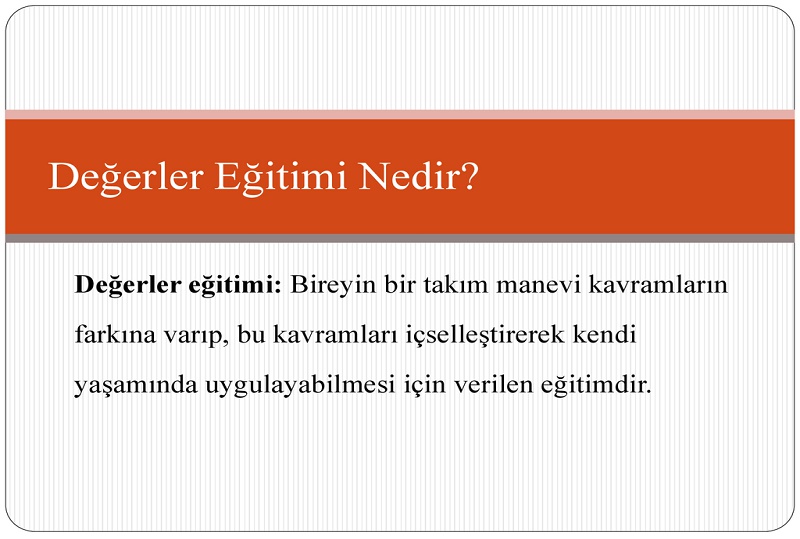 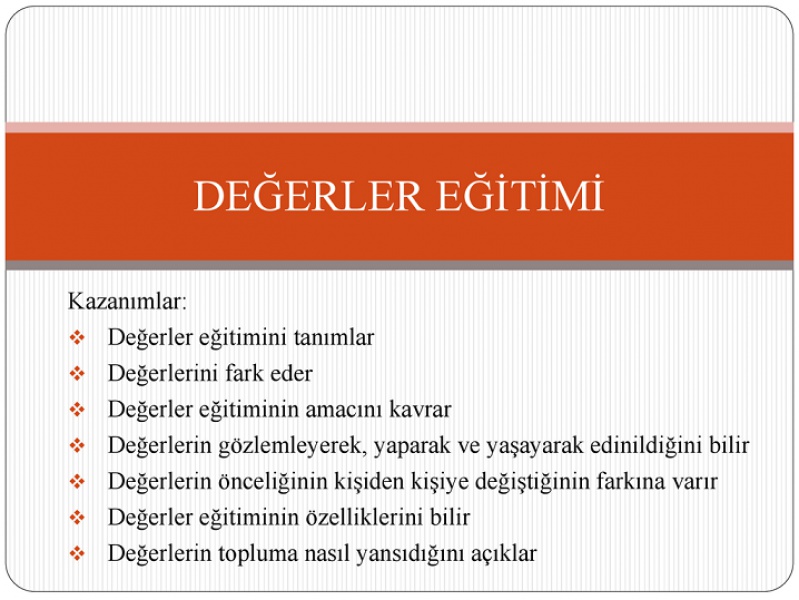 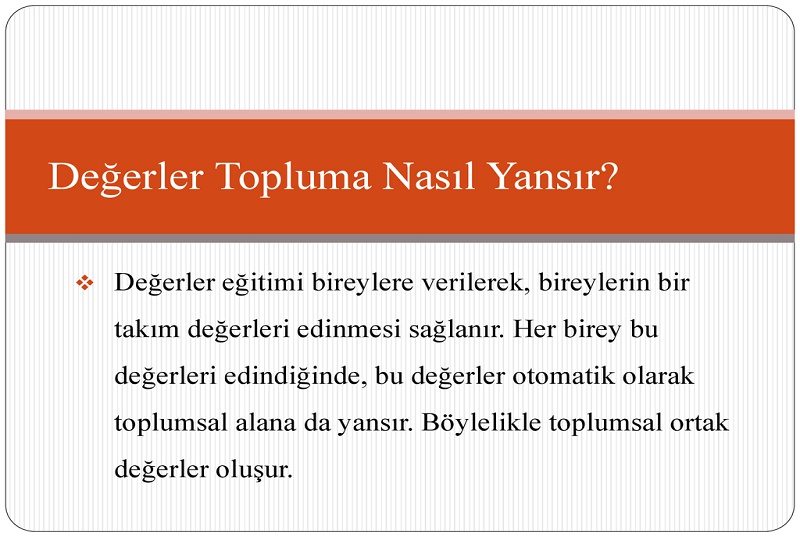 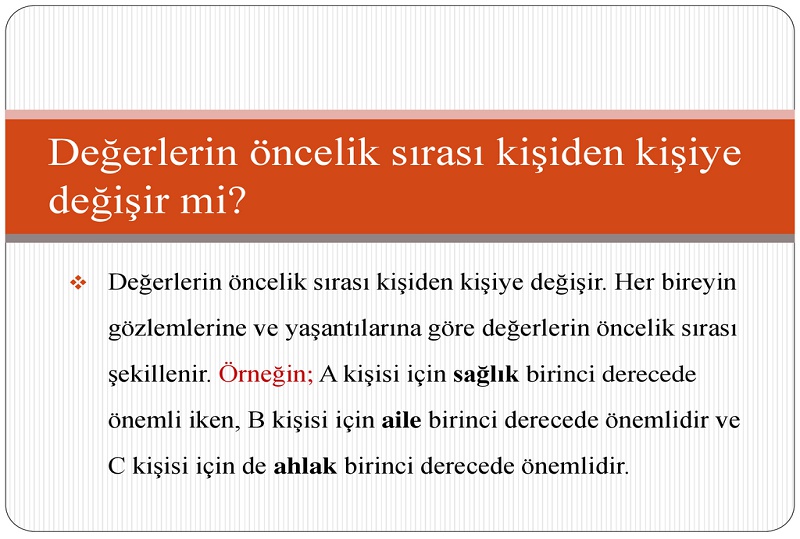 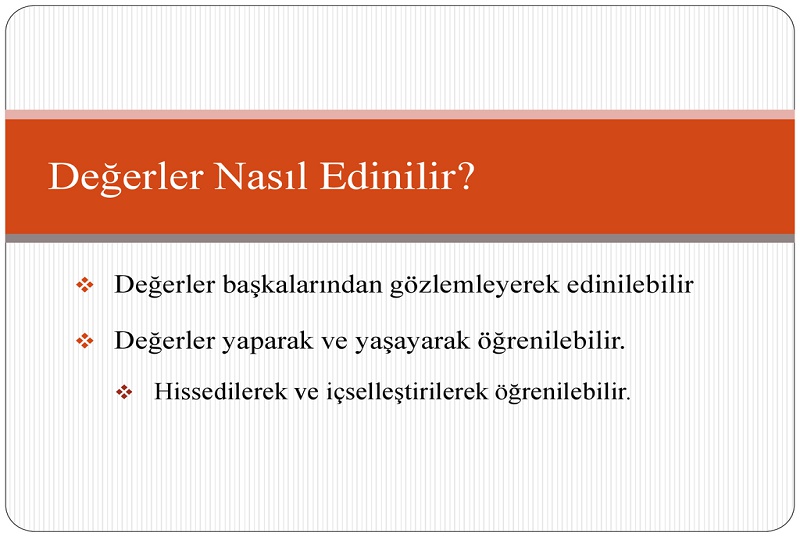 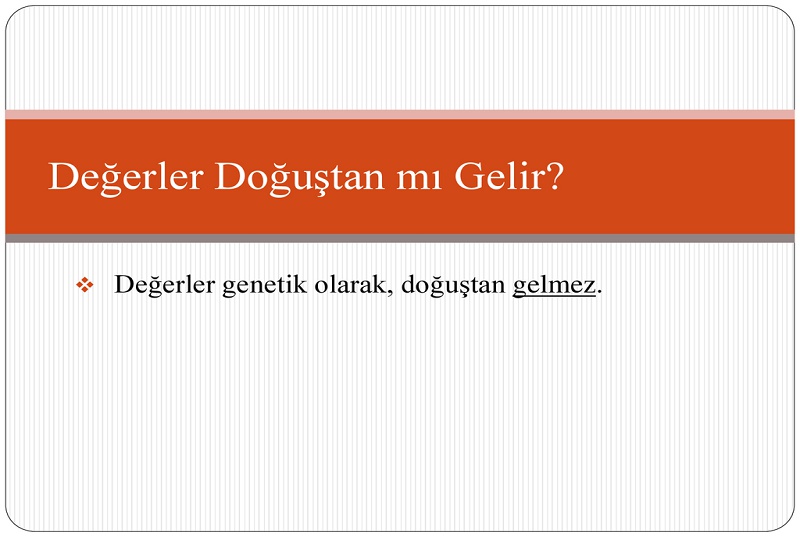 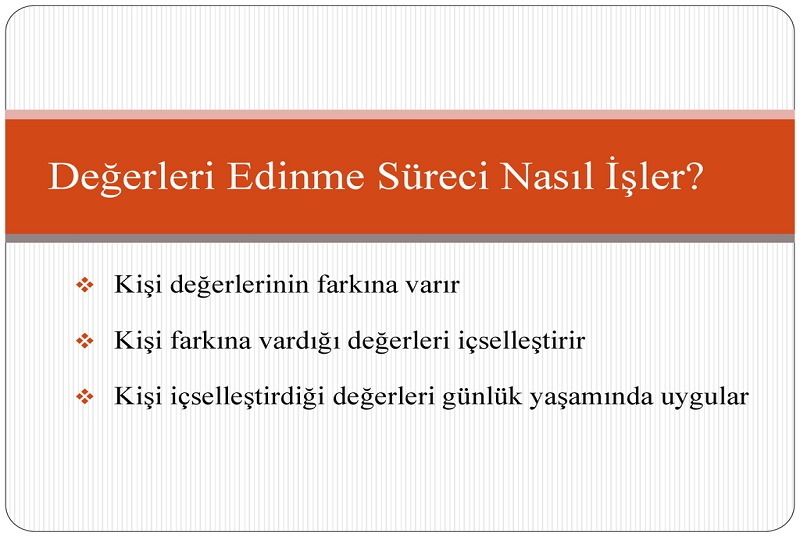 